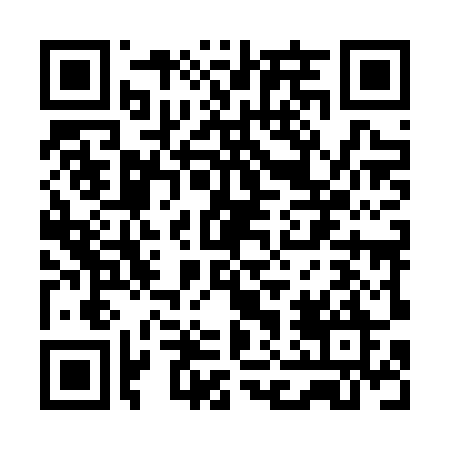 Ramadan times for Balciai, LithuaniaMon 11 Mar 2024 - Wed 10 Apr 2024High Latitude Method: Angle Based RulePrayer Calculation Method: Muslim World LeagueAsar Calculation Method: HanafiPrayer times provided by https://www.salahtimes.comDateDayFajrSuhurSunriseDhuhrAsrIftarMaghribIsha11Mon4:504:506:5412:394:256:256:258:2112Tue4:484:486:5112:394:266:276:278:2313Wed4:454:456:4812:384:286:296:298:2614Thu4:424:426:4612:384:306:316:318:2815Fri4:394:396:4312:384:316:336:338:3016Sat4:364:366:4112:374:336:356:358:3317Sun4:334:336:3812:374:356:376:378:3518Mon4:304:306:3612:374:366:396:398:3719Tue4:274:276:3312:374:386:416:418:4020Wed4:244:246:3012:364:396:436:438:4221Thu4:214:216:2812:364:416:456:458:4422Fri4:184:186:2512:364:436:476:478:4723Sat4:154:156:2312:354:446:496:498:4924Sun4:124:126:2012:354:466:516:518:5225Mon4:094:096:1712:354:476:536:538:5426Tue4:054:056:1512:344:496:556:558:5727Wed4:024:026:1212:344:506:576:578:5928Thu3:593:596:1012:344:526:596:599:0229Fri3:563:566:0712:344:537:017:019:0530Sat3:523:526:0412:334:557:037:039:0731Sun4:494:497:021:335:568:058:0510:101Mon4:454:456:591:335:588:078:0710:132Tue4:424:426:571:325:598:098:0910:153Wed4:394:396:541:326:018:118:1110:184Thu4:354:356:511:326:028:138:1310:215Fri4:314:316:491:326:048:158:1510:246Sat4:284:286:461:316:058:178:1710:277Sun4:244:246:441:316:068:198:1910:308Mon4:214:216:411:316:088:218:2110:339Tue4:174:176:391:306:098:238:2310:3610Wed4:134:136:361:306:118:258:2510:39